KARTA PRACY Zadanie 1.  Pokoloruj  jedną buźkę, za każdym razem jak wykonasz taniec Despacito.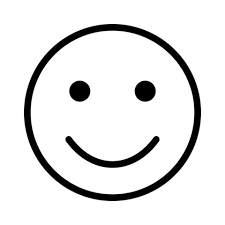 Zadanie 2. Opisz ćwiczenie na proste plecy, które postanowiłeś wykonywać codziennie. Swoimi słowami – tak jak potrafisz. Zadanie 3. Piramida żywieniaPierwsza „złota myśl”:…………………………………………………………………………………………………………………………………………………………..Druga „złota myśl”:……………………………………………………………………………………………………………………………………………………………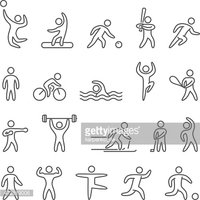  KLASA IVImię i nazwisko: